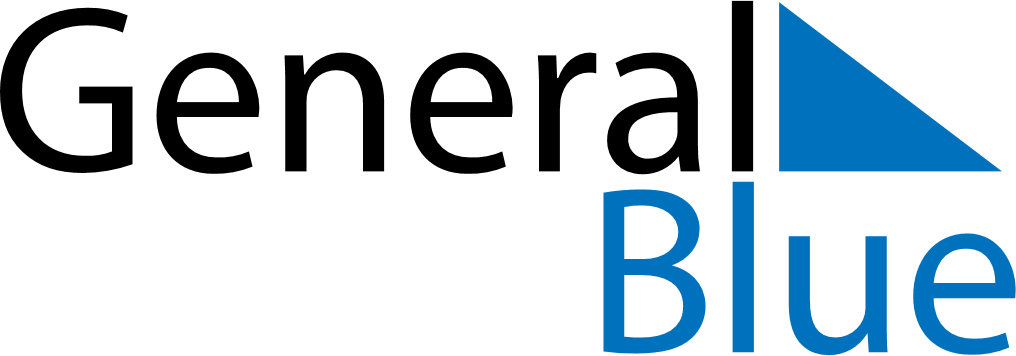 March 2024March 2024March 2024March 2024March 2024March 2024March 2024Longeville-les-Metz, FranceLongeville-les-Metz, FranceLongeville-les-Metz, FranceLongeville-les-Metz, FranceLongeville-les-Metz, FranceLongeville-les-Metz, FranceLongeville-les-Metz, FranceSundayMondayMondayTuesdayWednesdayThursdayFridaySaturday12Sunrise: 7:17 AMSunset: 6:18 PMDaylight: 11 hours and 0 minutes.Sunrise: 7:15 AMSunset: 6:19 PMDaylight: 11 hours and 4 minutes.34456789Sunrise: 7:13 AMSunset: 6:21 PMDaylight: 11 hours and 7 minutes.Sunrise: 7:11 AMSunset: 6:22 PMDaylight: 11 hours and 11 minutes.Sunrise: 7:11 AMSunset: 6:22 PMDaylight: 11 hours and 11 minutes.Sunrise: 7:09 AMSunset: 6:24 PMDaylight: 11 hours and 15 minutes.Sunrise: 7:07 AMSunset: 6:26 PMDaylight: 11 hours and 18 minutes.Sunrise: 7:05 AMSunset: 6:27 PMDaylight: 11 hours and 22 minutes.Sunrise: 7:03 AMSunset: 6:29 PMDaylight: 11 hours and 25 minutes.Sunrise: 7:01 AMSunset: 6:30 PMDaylight: 11 hours and 29 minutes.1011111213141516Sunrise: 6:59 AMSunset: 6:32 PMDaylight: 11 hours and 33 minutes.Sunrise: 6:57 AMSunset: 6:33 PMDaylight: 11 hours and 36 minutes.Sunrise: 6:57 AMSunset: 6:33 PMDaylight: 11 hours and 36 minutes.Sunrise: 6:54 AMSunset: 6:35 PMDaylight: 11 hours and 40 minutes.Sunrise: 6:52 AMSunset: 6:36 PMDaylight: 11 hours and 44 minutes.Sunrise: 6:50 AMSunset: 6:38 PMDaylight: 11 hours and 47 minutes.Sunrise: 6:48 AMSunset: 6:40 PMDaylight: 11 hours and 51 minutes.Sunrise: 6:46 AMSunset: 6:41 PMDaylight: 11 hours and 55 minutes.1718181920212223Sunrise: 6:44 AMSunset: 6:43 PMDaylight: 11 hours and 58 minutes.Sunrise: 6:42 AMSunset: 6:44 PMDaylight: 12 hours and 2 minutes.Sunrise: 6:42 AMSunset: 6:44 PMDaylight: 12 hours and 2 minutes.Sunrise: 6:40 AMSunset: 6:46 PMDaylight: 12 hours and 6 minutes.Sunrise: 6:38 AMSunset: 6:47 PMDaylight: 12 hours and 9 minutes.Sunrise: 6:35 AMSunset: 6:49 PMDaylight: 12 hours and 13 minutes.Sunrise: 6:33 AMSunset: 6:50 PMDaylight: 12 hours and 17 minutes.Sunrise: 6:31 AMSunset: 6:52 PMDaylight: 12 hours and 20 minutes.2425252627282930Sunrise: 6:29 AMSunset: 6:53 PMDaylight: 12 hours and 24 minutes.Sunrise: 6:27 AMSunset: 6:55 PMDaylight: 12 hours and 27 minutes.Sunrise: 6:27 AMSunset: 6:55 PMDaylight: 12 hours and 27 minutes.Sunrise: 6:25 AMSunset: 6:56 PMDaylight: 12 hours and 31 minutes.Sunrise: 6:23 AMSunset: 6:58 PMDaylight: 12 hours and 35 minutes.Sunrise: 6:21 AMSunset: 6:59 PMDaylight: 12 hours and 38 minutes.Sunrise: 6:18 AMSunset: 7:01 PMDaylight: 12 hours and 42 minutes.Sunrise: 6:16 AMSunset: 7:02 PMDaylight: 12 hours and 46 minutes.31Sunrise: 7:14 AMSunset: 8:04 PMDaylight: 12 hours and 49 minutes.